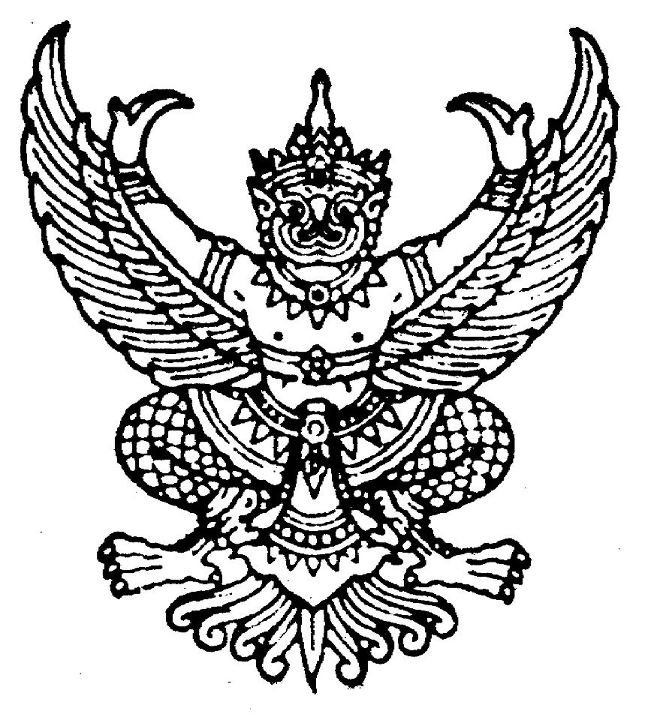 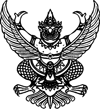 
ประกาศโรงเรียน
เรื่อง ประกาศผู้ชนะการเสนอราคา จ้างผู้ปฏิบัติงานธุรการโรงเรียน โดยวิธีเฉพาะเจาะจง
--------------------------------------------------------------------               ตามที่ โรงเรียน ได้มีหนังสือเชิญชวนสำหรับ จ้างผู้ปฏิบัติงานธุรการโรงเรียน โดยวิธีเฉพาะเจาะจง  นั้น
               จ้างเหมาบริการผู้ปฏิบัติงานธุรการโรงเรียน ตั้งแต่เดือน เดือน 1 ตุลาคม 2565 ถึง 30 กันยายน 2566 อัตราค่าจ้าง ๙,๐๐๐.๐๐ บาทต่อเดือน ผู้ได้รับการคัดเลือก ได้แก่ นายมาโนช สุขทรัพย์ โดยเสนอราคา เป็นเงินทั้งสิ้น 108,000.00 บาท (หนึ่งแสนแปดพันบาทถ้วน) รวมภาษีมูลค่าเพิ่มและภาษีอื่น ค่าขนส่ง ค่าจดทะเบียน และค่าใช้จ่ายอื่นๆ ทั้งปวงประกาศ ณ วันที่  ........ กันยายน พ.ศ. 2565ใบส่งมอบงานจ้างเขียนที่ ..โรงเรียน...................  เลขที่ 54/2 หมู่ 4 ตำบลบึงสามพัน อำเภอบึงสามพัน จังหวัดเพชรบูรณ์ 67160          วันที่ ...................................................       เรื่อง     แจ้งหนี้และขอเบิกเงินค่าจ้างเหมาบริการผู้ปฏิบัติงานธุรการโรงเรียนเรียน     ประธานคณะกรรมการ/ผู้ตรวจรับพัสดุ		ตามที่ ได้ตกลงจ้างเหมาบริการผู้ปฏิบัติงานธุรการโรงเรียน โดยให้ปฏิบัติงาน ณ โรงเรียน............................ตั้งแต่วันที่ 1 ตุลาคม 2565 – 30 กันยายน 2566 รวม 365 วัน รวมเป็นเงินทั้งสิ้น 108,000.00 บาท (หนึ่งแสนแปดพันบาทถ้วน)  รายละเอียดตามที่กำหนดไว้ในหนังสือข้อตกลงเลขที่.........../2565  ลงวันที่..................................................... 		บัดนี้ข้าพเจ้า นายมาโนช  สุขทรัพย์  ได้ปฏิบัติงานจ้างดังกล่าวเสร็จเรียบร้อยแล้ว  จึงขอส่งมอบงานจ้าง เพื่อตรวจรับและขอเบิกจ่ายเงิน  จำนวน  108,000.00  บาท (หนึ่งแสนแปดพันบาทถ้วน)  รายละเอียดตามรายงานผลการปฏิบัติงานแนบท้ายนี้		จึงเรียนมาเพื่อโปรดพิจารณา							               ขอแสดงความนับถือ	                       (นายมาโนช สุขทรัพย์)				                                              ผู้รับจ้าง	ใบตรวจรับการจัดซื้อ/จัดจ้าง 					วันที่ .......................................... 
                            ตาม หนังสือข้อตกลง เลขที่ ............/๒๕๖6 ลงวันที่ ………………………… โรงเรียน.............................................ได้ตกลง จ้างทำของ/จ้างเหมาบริการ กับ นายมาโนช สุขทรัพย์  สำหรับโครงการ จ้างผู้ปฏิบัติงานธุรการโรงเรียน โดยวิธีเฉพาะเจาะจง เป็นจำนวนเงินทั้งสิ้น 108,000.00 บาท (หนึ่งแสนแปดพันบาทถ้วน)
                            ผู้ตรวจรับพัสดุ ได้ตรวจรับงานงวดงานที่ ๑ แล้ว ผลปรากฏ ดังนี้

                            ๑. ผลการตรวจรับ
                                ถูกต้อง
                                      ครบถ้วนตามสัญญา
                                      ไม่ครบถ้วนตามสัญญา

                            ๒. ค่าปรับ
                                   มีค่าปรับ
                                   ไม่มีค่าปรับ

                            ๓. การเบิกจ่ายเงิน
                                เบิกจ่ายเงิน เป็นจำนวนเงินทั้งสิ้น 108,000.00 บาท

   							(ลงชื่อ)......................................ผู้ตรวจรับพัสดุ
                 							(นางปาริชาติ ก้านสันเทียะ)

หมายเหตุ : เลขที่โครงการ๖๓๐๘๗๑๖๒๘๙๖                                               เลขคุมสัญญา๖๓๐๘๑๕๐๐๓๘๔๐                                               เลขคุมตรวจรับ ๖๓๐๙A๑๐๘๕๖๗๕เรียน   ผู้อำนวยการโรงเรียน

               ด้วย โรงเรียนมีความประสงค์จะ จ้างผู้ปฏิบัติงานธุรการโรงเรียน โดยวิธีเฉพาะเจาะจง ซึ่งมีรายละเอียด ดังต่อไปนี้ 
               ๑. เหตุผลความจำเป็นที่ต้องจ้าง
                   เนื่อง………………………………………….
               ๒. รายละเอียดของพัสดุ
                   ๒.๑ ค่าจ้างผู้ปฏิบัติงานธุรการโรงเรียน จำนวน ๑ ราย ระยะเวลาการจ้าง 1 เดือน
ตั้งแต่เดือน 1 ตุลาคม 2565 - 30 กันยายน 2566  อัตราค่าจ้าง ๙,๐๐๐.๐๐ บาท/เดือน  รายละเอียดตามเอกสารแนบ
               ๓. ราคากลางของพัสดุที่จะจ้างจำนวน 108,000.00 บาท (หนึ่งแสนแปดพันบาทถ้วน)
               ๔. วงเงินที่จะจ้าง
                   เงินงบประมาณรายจ่ายประจำปี พ.ศ. ๒๕๖6 จำนวน 108,000.00 บาท (หนึ่งแสนแปดพันบาทถ้วน)
               ๕. กำหนดเวลาที่ต้องการใช้พัสดุนั้น หรือให้งานนั้นแล้วเสร็จ
                   กำหนดเวลาส่งมอบงานหรือให้งานแล้วเสร็จภายในวันที่ ๓0 กันยายน 2566 
               ๖. วิธีที่จะจ้าง และเหตุผลที่ต้องจ้าง
                   ดำเนินการโดยวิธีเฉพาะเจาะจงเนื่องจากการจัดซื้อจัดจ้างพัสดุที่มีการผลิต จำหน่าย ก่อสร้าง หรือให้บริการทั่วไป และมีวงเงินในการจัดซื้อจัดจ้างครั้งหนึ่งไม่เกินวงเงินตามที่กำหนดในกฎกระทรวง
               ๗. หลักเกณฑ์การพิจารณาคัดเลือกข้อเสนอ
                   การพิจารณาคัดเลือกข้อเสนอโดยใช้เกณฑ์ราคา
               ๘. การขออนุมัติแต่งตั้งคณะกรรมการต่าง ๆ
                   ๘.๑ การแต่งตั้งผู้ตรวจรับพัสดุ
                   ๘.๒ แต่งตั้งให้…………………………………………………………….  เป็นผู้จัดทำขอบเขตของงาน                             จึงเรียนมาเพื่อโปรดพิจารณา หากเห็นชอบขอได้โปรด
                  ๑. อนุมัติให้ดำเนินการ ตามรายละเอียดในรายงานขอจ้างดังกล่าวข้างต้น
                  ๒. ลงนามในคำสั่งแต่งตั้งผู้ตรวจรับพัสดุ และเห็นชอบตามข้อ ๘.๒คำสั่ง โรงเรียนคำสั่ง โรงเรียนคำสั่ง โรงเรียนที่  ...................../2565 ที่  ...................../2565 ที่  ...................../2565 เรื่อง แต่งตั้ง ผู้ตรวจรับพัสดุ สำหรับการจ้างผู้ปฏิบัติงานธุรการโรงเรียน โดยวิธีเฉพาะเจาะจงเรื่อง แต่งตั้ง ผู้ตรวจรับพัสดุ สำหรับการจ้างผู้ปฏิบัติงานธุรการโรงเรียน โดยวิธีเฉพาะเจาะจงเรื่อง แต่งตั้ง ผู้ตรวจรับพัสดุ สำหรับการจ้างผู้ปฏิบัติงานธุรการโรงเรียน โดยวิธีเฉพาะเจาะจง
                  ด้วย โรงเรียน มีความประสงค์จะ จ้างผู้ปฏิบัติงานธุรการโรงเรียน โดยวิธีเฉพาะเจาะจง  และเพื่อให้เป็นไปตามระเบียบกระทรวงการคลังว่าด้วยการจัดซื้อจัดจ้างและการบริหารพัสดุภาครัฐ พ.ศ. ๒๕๖๐ จึงขอแต่งตั้งรายชื่อต่อไปนี้เป็น ผู้ตรวจรับพัสดุ สำหรับการจ้างผู้ปฏิบัติงานธุรการโรงเรียน โดยวิธีเฉพาะเจาะจง
                  ด้วย โรงเรียน มีความประสงค์จะ จ้างผู้ปฏิบัติงานธุรการโรงเรียน โดยวิธีเฉพาะเจาะจง  และเพื่อให้เป็นไปตามระเบียบกระทรวงการคลังว่าด้วยการจัดซื้อจัดจ้างและการบริหารพัสดุภาครัฐ พ.ศ. ๒๕๖๐ จึงขอแต่งตั้งรายชื่อต่อไปนี้เป็น ผู้ตรวจรับพัสดุ สำหรับการจ้างผู้ปฏิบัติงานธุรการโรงเรียน โดยวิธีเฉพาะเจาะจง
                  ด้วย โรงเรียน มีความประสงค์จะ จ้างผู้ปฏิบัติงานธุรการโรงเรียน โดยวิธีเฉพาะเจาะจง  และเพื่อให้เป็นไปตามระเบียบกระทรวงการคลังว่าด้วยการจัดซื้อจัดจ้างและการบริหารพัสดุภาครัฐ พ.ศ. ๒๕๖๐ จึงขอแต่งตั้งรายชื่อต่อไปนี้เป็น ผู้ตรวจรับพัสดุ สำหรับการจ้างผู้ปฏิบัติงานธุรการโรงเรียน โดยวิธีเฉพาะเจาะจง                                                                   สั่ง ณ วันที่  ........ กันยายน พ.ศ. 2565                                                                    สั่ง ณ วันที่  ........ กันยายน พ.ศ. 2565                                                                    สั่ง ณ วันที่  ........ กันยายน พ.ศ. 2565 ที่ ศธ ๐๔๑๐๘/ ....................โรงเรียน เลขที่ ๕๔/๒ หมู่ ๔
บึงสามพัน บึงสามพัน
เพชรบูรณ์ ๖๗๑๖๐

                                                                           วันที่ ............. กันยายน 2565

                                                                           วันที่ ............. กันยายน 2565เรื่อง การจ้างผู้ปฏิบัติงานธุรการโรงเรียนเรื่อง การจ้างผู้ปฏิบัติงานธุรการโรงเรียนเรียน นายมาโนช สุขทรัพย์เรียน นายมาโนช สุขทรัพย์สิ่งที่ส่งมาด้วย  ขอบเขตงาน                   รายละเอียดพัสดุและการยื่นข้อเสนอโดยวิธีเฉพาะเจาะจงสิ่งที่ส่งมาด้วย  ขอบเขตงาน                   รายละเอียดพัสดุและการยื่นข้อเสนอโดยวิธีเฉพาะเจาะจง                 ด้วย โรงเรียน มีความประสงค์จะ จ้างผู้ปฏิบัติงานธุรการโรงเรียน โดยวิธีเฉพาะเจาะจง โดยมีรายละเอียด ดังนี้                 ด้วย โรงเรียน มีความประสงค์จะ จ้างผู้ปฏิบัติงานธุรการโรงเรียน โดยวิธีเฉพาะเจาะจง โดยมีรายละเอียด ดังนี้                 ๑. รายการพัสดุที่ต้องการจ้าง
                      ตามเอกสารแนบ                 ๑. รายการพัสดุที่ต้องการจ้าง
                      ตามเอกสารแนบ                 ๒. วงเงินงบประมาณ 108,000.00  (หนึ่งแสนแปดพันบาทถ้วน)                 ๒. วงเงินงบประมาณ 108,000.00  (หนึ่งแสนแปดพันบาทถ้วน)                 ๓. ราคากลาง 108,000.00 (หนึ่งแสนแปดพันบาทถ้วน)                 ๓. ราคากลาง 108,000.00 (หนึ่งแสนแปดพันบาทถ้วน)                 ๔. คุณสมบัติของผู้เสนอราคา
                       ๔.๑ มีสัญชาติไทย
                       ๔.๒ อายุไม่ต่ำกว่า ๑๘ ปีบริบูรณ์
                       ๔.๓ ไม่เป็นบุคคลล้มละลาย
                       ๔.๔ ไม่เป็นผู้มีร่างกายทุพพลภาพจนไม่สามารถปฏิบัติหน้าที่ได้ ไร้ความสามารถ หรือจิตฟั่นเฟือนไม่สมประกอบ หรือเป็นโรคตามที่กำหนดไว้ในกฎ ก.ค.ศ. ว่าด้วยโรค พ.ศ.๒๕๔๘
                       ๔.๕ ไม่เป็นผู้ดำรงตำแหน่งข้าราชการการเมือง กรรมการพรรคการเมืองหรือเจ้าหน้าที่พรรคการเมือง
                       ๔.๖ ไม่เป็นผู้เคยต้องรับโทษจำคุก โดยคำพิพากษาถึงที่สุดให้จำคุก เพราะการกระทำผิดทางอาญา เว้นแต่เป็นโทษสำหรับความผิดที่ได้กระทำโดยประมาทหรือความผิดลหุโทษ ไม่เป็นผู้บกพร่องในศีลธรรมอันดีจนเป็นที่รังเกียจของสังคม
                       ๔.๗ ไม่เป็นผู้ที่เคยถูกลงโทษให้ออก ปลดออก หรือไล่ออกจากรัฐวิสาหกิจ หรือหน่วยงานอื่น
ของรัฐ                 ๔. คุณสมบัติของผู้เสนอราคา
                       ๔.๑ มีสัญชาติไทย
                       ๔.๒ อายุไม่ต่ำกว่า ๑๘ ปีบริบูรณ์
                       ๔.๓ ไม่เป็นบุคคลล้มละลาย
                       ๔.๔ ไม่เป็นผู้มีร่างกายทุพพลภาพจนไม่สามารถปฏิบัติหน้าที่ได้ ไร้ความสามารถ หรือจิตฟั่นเฟือนไม่สมประกอบ หรือเป็นโรคตามที่กำหนดไว้ในกฎ ก.ค.ศ. ว่าด้วยโรค พ.ศ.๒๕๔๘
                       ๔.๕ ไม่เป็นผู้ดำรงตำแหน่งข้าราชการการเมือง กรรมการพรรคการเมืองหรือเจ้าหน้าที่พรรคการเมือง
                       ๔.๖ ไม่เป็นผู้เคยต้องรับโทษจำคุก โดยคำพิพากษาถึงที่สุดให้จำคุก เพราะการกระทำผิดทางอาญา เว้นแต่เป็นโทษสำหรับความผิดที่ได้กระทำโดยประมาทหรือความผิดลหุโทษ ไม่เป็นผู้บกพร่องในศีลธรรมอันดีจนเป็นที่รังเกียจของสังคม
                       ๔.๗ ไม่เป็นผู้ที่เคยถูกลงโทษให้ออก ปลดออก หรือไล่ออกจากรัฐวิสาหกิจ หรือหน่วยงานอื่น
ของรัฐ                 ๕. เกณฑ์การพิจารณาผลการยื่นข้อเสนอครั้งนี้ จะพิจารณาตัดสินโดยใช้หลักเกณฑ์ราคา                 ๕. เกณฑ์การพิจารณาผลการยื่นข้อเสนอครั้งนี้ จะพิจารณาตัดสินโดยใช้หลักเกณฑ์ราคา                 กำหนดยื่นข้อเสนอ ในวันที่ …………. กันยายน 2565 ระหว่างเวลา 08.3๐ ถึง ๑6.๓๐ ณ โรงเรียน
                ทั้งนี้ รายละเอียดพัสดุและการยื่นข้อเสนอปรากฏตามสิ่งที่ส่งมาด้วย
                จึงเรียนมาเพื่อโปรดทราบ
                  กำหนดยื่นข้อเสนอ ในวันที่ …………. กันยายน 2565 ระหว่างเวลา 08.3๐ ถึง ๑6.๓๐ ณ โรงเรียน
                ทั้งนี้ รายละเอียดพัสดุและการยื่นข้อเสนอปรากฏตามสิ่งที่ส่งมาด้วย
                จึงเรียนมาเพื่อโปรดทราบ
 โรงเรียนโทรศัพท์ ๐๕๖-๗๓๑๒๕๖โทรสาร ๐-๕๖๗๓-๒๘๓๘เรียน   ผู้อำนวยการโรงเรียน               ขอรายงานผลการพิจารณาจ้างผู้ปฏิบัติงานธุรการโรงเรียน โดยวิธีเฉพาะเจาะจง ดังนี้
โดยเกณฑ์การพิจารณาผลการยื่นข้อเสนอครั้งนี้ จะพิจารณาตัดสินโดยใช้หลักเกณฑ์ราคา
               โรงเรียนพิจารณาแล้ว เห็นสมควรจัดจ้างจากผู้เสนอราคาดังกล่าว
               จึงเรียนมาเพื่อโปรดพิจารณา หากเห็นชอบขอได้โปรดอนุมัติให้สั่งซื้อสั่งจ้างจากผู้เสนอราคาดังกล่าว(นายสมหมาย ถาวรกูล)ผู้อำนวยการโรงเรียนเรื่อง      แจ้งลงนามในสัญญาเรื่อง      แจ้งลงนามในสัญญาเรียน     นายมาโนช สุขทรัพย์เรียน     นายมาโนช สุขทรัพย์                                    ตามที่ โรงเรียน ต้องการจ้าง ผู้ปฏิบัติงานธุรการโรงเรียน โดยวิธีเฉพาะเจาะจง และนายมาโนช สุขทรัพย์ ได้เสนอราคาเป็นเงินทั้งสิ้น 108,000.00 บาท (หนึ่งแสนแปดพันบาทถ้วน) ซึ่งได้เป็นราคารวมภาษีมูลค่าเพิ่มแล้ว นั้น                                    ตามที่ โรงเรียน ต้องการจ้าง ผู้ปฏิบัติงานธุรการโรงเรียน โดยวิธีเฉพาะเจาะจง และนายมาโนช สุขทรัพย์ ได้เสนอราคาเป็นเงินทั้งสิ้น 108,000.00 บาท (หนึ่งแสนแปดพันบาทถ้วน) ซึ่งได้เป็นราคารวมภาษีมูลค่าเพิ่มแล้ว นั้น                                    โรงเรียน พิจารณาแล้ว ตกลงจ้างเป็นเงินทั้งสิ้น 108,000.00บาท(หนึ่งแสนแปดพันบาทถ้วน) และขอให้ไปทำสัญญาภายใน 1 วัน นับถัดจากวันที่ได้รับหนังสือฉบับนี้                                     โรงเรียน พิจารณาแล้ว ตกลงจ้างเป็นเงินทั้งสิ้น 108,000.00บาท(หนึ่งแสนแปดพันบาทถ้วน) และขอให้ไปทำสัญญาภายใน 1 วัน นับถัดจากวันที่ได้รับหนังสือฉบับนี้                                     จึงเรียนมาเพื่อโปรดทราบ                                     จึงเรียนมาเพื่อโปรดทราบ   ที่ .................../๒๕๖6 โรงเรียนโรงเรียน๕๔/๒ หมู่ ๔ ตำบลบึงสามพัน อำเภอบึงสามพัน จังหวัดเพชรบูรณ์๕๔/๒ หมู่ ๔ ตำบลบึงสามพัน อำเภอบึงสามพัน จังหวัดเพชรบูรณ์วันที่............................วันที่............................วันที่............................วันที่............................ เรื่อง     การจ้างผู้ปฏิบัติงานธุรการโรงเรียน เรื่อง     การจ้างผู้ปฏิบัติงานธุรการโรงเรียน เรื่อง     การจ้างผู้ปฏิบัติงานธุรการโรงเรียน เรียน    นายมาโนช สุขทรัพย์ เรียน    นายมาโนช สุขทรัพย์ เรียน    นายมาโนช สุขทรัพย์ อ้างถึง  ใบเสนอราคางานจ้าง ลงวันที่ 30 ตุลาคม 2565 อ้างถึง  ใบเสนอราคางานจ้าง ลงวันที่ 30 ตุลาคม 2565 อ้างถึง  ใบเสนอราคางานจ้าง ลงวันที่ 30 ตุลาคม 2565                                    ตามใบเสนอราคาที่อ้างถึง นายมาโนช สุขทรัพย์ ได้เสนอราคางานจ้าง  ผู้ปฏิบัติงานธุรการโรงเรียน โดยวิธีเฉพาะเจาะจง เป็นเงินทั้งสิ้น 108,000.00 บาท (หนึ่งแสนแปดพันบาทถ้วน) ซึ่งเป็นราคาที่รวมภาษีมูลค่าเพิ่ม และค่าใช้จ่ายทั้งปวงไว้ด้วยแล้ว ความละเอียดแจ้งแล้วนั้น                                    ตามใบเสนอราคาที่อ้างถึง นายมาโนช สุขทรัพย์ ได้เสนอราคางานจ้าง  ผู้ปฏิบัติงานธุรการโรงเรียน โดยวิธีเฉพาะเจาะจง เป็นเงินทั้งสิ้น 108,000.00 บาท (หนึ่งแสนแปดพันบาทถ้วน) ซึ่งเป็นราคาที่รวมภาษีมูลค่าเพิ่ม และค่าใช้จ่ายทั้งปวงไว้ด้วยแล้ว ความละเอียดแจ้งแล้วนั้น                                    ตามใบเสนอราคาที่อ้างถึง นายมาโนช สุขทรัพย์ ได้เสนอราคางานจ้าง  ผู้ปฏิบัติงานธุรการโรงเรียน โดยวิธีเฉพาะเจาะจง เป็นเงินทั้งสิ้น 108,000.00 บาท (หนึ่งแสนแปดพันบาทถ้วน) ซึ่งเป็นราคาที่รวมภาษีมูลค่าเพิ่ม และค่าใช้จ่ายทั้งปวงไว้ด้วยแล้ว ความละเอียดแจ้งแล้วนั้น                                     โรงเรียน พิจารณาแล้ว ตกลง จ้างเหมาบริการผู้ปฏิบัติงานธุรการโรงเรียน โดยวิธีเฉพาะเจาะจง ตามรายละเอียดที่ได้เสนอไว้ข้างต้นเป็นเงินทั้งสิ้น 108,000.00 บาท (หนึ่งแสนแปดพันบาทถ้วน) โดยแบ่งจ่ายเป็น 12 งวด (ตามรายละเอียดแนบท้าย) มีระยะเวลารับประกัน 1 ปี นับถัดจากวันที่ โรงเรียน ได้รับมอบงาน และขอให้ดำเนินการให้แล้วเสร็จภายใน 365 วัน นับถัดจากวันที่ได้รับหนังสือสั่งจ้างฉบับนี้ หากไม่สามารถดำเนินการให้แล้วเสร็จภายในกำหนด จะต้องชำระค่าปรับเป็นรายวันในอัตราวันละ ๑๐๐.๐๐ บาท (หนึ่งร้อยบาทถ้วน)นับถัดจากวันครบกำหนดจนถึงวันที่ดำเนินการแล้วเสร็จ และส่งมอบงานให้ โรงเรียน แล้วเท่านั้น                                     โรงเรียน พิจารณาแล้ว ตกลง จ้างเหมาบริการผู้ปฏิบัติงานธุรการโรงเรียน โดยวิธีเฉพาะเจาะจง ตามรายละเอียดที่ได้เสนอไว้ข้างต้นเป็นเงินทั้งสิ้น 108,000.00 บาท (หนึ่งแสนแปดพันบาทถ้วน) โดยแบ่งจ่ายเป็น 12 งวด (ตามรายละเอียดแนบท้าย) มีระยะเวลารับประกัน 1 ปี นับถัดจากวันที่ โรงเรียน ได้รับมอบงาน และขอให้ดำเนินการให้แล้วเสร็จภายใน 365 วัน นับถัดจากวันที่ได้รับหนังสือสั่งจ้างฉบับนี้ หากไม่สามารถดำเนินการให้แล้วเสร็จภายในกำหนด จะต้องชำระค่าปรับเป็นรายวันในอัตราวันละ ๑๐๐.๐๐ บาท (หนึ่งร้อยบาทถ้วน)นับถัดจากวันครบกำหนดจนถึงวันที่ดำเนินการแล้วเสร็จ และส่งมอบงานให้ โรงเรียน แล้วเท่านั้น                                     โรงเรียน พิจารณาแล้ว ตกลง จ้างเหมาบริการผู้ปฏิบัติงานธุรการโรงเรียน โดยวิธีเฉพาะเจาะจง ตามรายละเอียดที่ได้เสนอไว้ข้างต้นเป็นเงินทั้งสิ้น 108,000.00 บาท (หนึ่งแสนแปดพันบาทถ้วน) โดยแบ่งจ่ายเป็น 12 งวด (ตามรายละเอียดแนบท้าย) มีระยะเวลารับประกัน 1 ปี นับถัดจากวันที่ โรงเรียน ได้รับมอบงาน และขอให้ดำเนินการให้แล้วเสร็จภายใน 365 วัน นับถัดจากวันที่ได้รับหนังสือสั่งจ้างฉบับนี้ หากไม่สามารถดำเนินการให้แล้วเสร็จภายในกำหนด จะต้องชำระค่าปรับเป็นรายวันในอัตราวันละ ๑๐๐.๐๐ บาท (หนึ่งร้อยบาทถ้วน)นับถัดจากวันครบกำหนดจนถึงวันที่ดำเนินการแล้วเสร็จ และส่งมอบงานให้ โรงเรียน แล้วเท่านั้น                                     โรงเรียน พิจารณาแล้ว ตกลง จ้างเหมาบริการผู้ปฏิบัติงานธุรการโรงเรียน โดยวิธีเฉพาะเจาะจง ตามรายละเอียดที่ได้เสนอไว้ข้างต้นเป็นเงินทั้งสิ้น 108,000.00 บาท (หนึ่งแสนแปดพันบาทถ้วน) โดยแบ่งจ่ายเป็น 12 งวด (ตามรายละเอียดแนบท้าย) มีระยะเวลารับประกัน 1 ปี นับถัดจากวันที่ โรงเรียน ได้รับมอบงาน และขอให้ดำเนินการให้แล้วเสร็จภายใน 365 วัน นับถัดจากวันที่ได้รับหนังสือสั่งจ้างฉบับนี้ หากไม่สามารถดำเนินการให้แล้วเสร็จภายในกำหนด จะต้องชำระค่าปรับเป็นรายวันในอัตราวันละ ๑๐๐.๐๐ บาท (หนึ่งร้อยบาทถ้วน)นับถัดจากวันครบกำหนดจนถึงวันที่ดำเนินการแล้วเสร็จ และส่งมอบงานให้ โรงเรียน แล้วเท่านั้น ขอแสดงความนับถือ  ขอแสดงความนับถือ  ขอแสดงความนับถือ ลงชื่อ .............................................................
(นายสมหมาย ถาวรกูล)ลงชื่อ .............................................................
(นายสมหมาย ถาวรกูล)ลงชื่อ .............................................................
(นายสมหมาย ถาวรกูล)ผู้อำนวยการโรงเรียน..................ผู้อำนวยการโรงเรียน..................ผู้อำนวยการโรงเรียน..................โรงเรียนโรงเรียนโรงเรียนโทรศัพท์ ๐๕๖-๗๓๑๒๕๖โทรศัพท์ ๐๕๖-๗๓๑๒๕๖โทรศัพท์ ๐๕๖-๗๓๑๒๕๖เลขที่โครงการ 63087162896เลขที่โครงการ 63087162896เลขคุมสัญญา   630815003840เลขคุมสัญญา   630815003840เรียน   ผู้อำนวยการโรงเรียน                                     ฝ่ายพัสดุ ขอส่งเอกสารเพื่อเบิกจ่ายเงิน ตามที่ โรงเรียน ได้ซื้อหรือจ้าง จ้างเหมาบริการผู้ปฏิบัติงานธุรการโรงเรียน โดยวิธีเฉพาะเจาะจง  กับ นายมาโนช สุขทรัพย์ เป็นเงินทั้งสิ้น 9,0๐๐.๐๐ บาท (หนึ่งแสนแปดพันบาทถ้วน) ซึ่งได้เป็นราคารวมภาษีมูลค่าเพิ่มแล้ว ตามหนังสือข้อตกลงเลขที่ .............../๒๕๖๔ ลงวันที่ ...................... นั้น                                     ฝ่ายพัสดุ ขอส่งเอกสารเพื่อเบิกจ่ายเงิน ตามที่ โรงเรียน ได้ซื้อหรือจ้าง จ้างเหมาบริการผู้ปฏิบัติงานธุรการโรงเรียน โดยวิธีเฉพาะเจาะจง  กับ นายมาโนช สุขทรัพย์ เป็นเงินทั้งสิ้น 9,0๐๐.๐๐ บาท (หนึ่งแสนแปดพันบาทถ้วน) ซึ่งได้เป็นราคารวมภาษีมูลค่าเพิ่มแล้ว ตามหนังสือข้อตกลงเลขที่ .............../๒๕๖๔ ลงวันที่ ...................... นั้น                                     ฝ่ายพัสดุ ขอส่งเอกสารเพื่อเบิกจ่ายเงิน ตามที่ โรงเรียน ได้ซื้อหรือจ้าง จ้างเหมาบริการผู้ปฏิบัติงานธุรการโรงเรียน โดยวิธีเฉพาะเจาะจง  กับ นายมาโนช สุขทรัพย์ เป็นเงินทั้งสิ้น 9,0๐๐.๐๐ บาท (หนึ่งแสนแปดพันบาทถ้วน) ซึ่งได้เป็นราคารวมภาษีมูลค่าเพิ่มแล้ว ตามหนังสือข้อตกลงเลขที่ .............../๒๕๖๔ ลงวันที่ ...................... นั้น                                    คณะกรรมการตรวจรับได้ตรวจรับของถูกต้องแล้ว                                     คณะกรรมการตรวจรับได้ตรวจรับของถูกต้องแล้ว                                     คณะกรรมการตรวจรับได้ตรวจรับของถูกต้องแล้ว                                     จึงเรียนมาเพื่อโปรดทราบผลการตรวจรับและอนุมัติเบิกเงิน                                     จึงเรียนมาเพื่อโปรดทราบผลการตรวจรับและอนุมัติเบิกเงิน                                     จึงเรียนมาเพื่อโปรดทราบผลการตรวจรับและอนุมัติเบิกเงิน                                     รหัสผู้ขาย      ๑๖๗๐๘๐๐๑๓๘๓๘๗                                    รหัสผู้ขาย      ๑๖๗๐๘๐๐๑๓๘๓๘๗                                    รหัสผู้ขาย      ๑๖๗๐๘๐๐๑๓๘๓๘๗                                    เลขที่ใบ P/O                                         เลขที่ใบ P/O                                         เลขที่ใบ P/O                                         เลขที่เอกสารรับพัสดุ                                         เลขที่เอกสารรับพัสดุ                                         เลขที่เอกสารรับพัสดุ     